PRODUCT LIFECYCLE GANTT CHART TEMPLATESTATUS KEYPRODUCT 1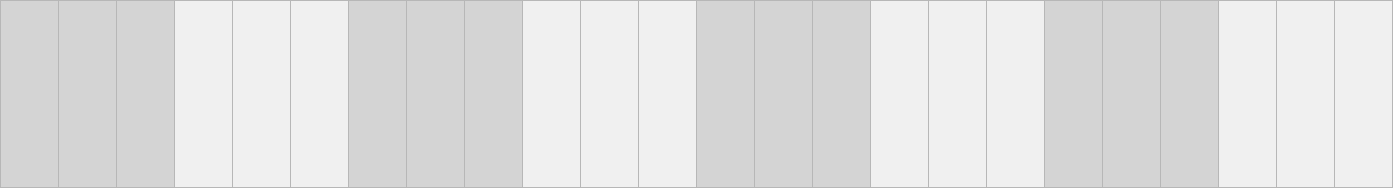 PRODUCT 2PRODUCT 3PLANNINGAPPROVEDDEVELOPMENTLAUNCHEDOTHER 1OTHER 2OTHER 320XX - Q3 20XX - Q3 20XX - Q3 20XX - Q420XX - Q420XX - Q420XX - Q120XX - Q120XX - Q120XX - Q220XX - Q220XX - Q220XX - Q320XX - Q320XX - Q320XX - Q420XX - Q420XX - Q420XX - Q120XX - Q120XX - Q120XX - Q220XX - Q220XX - Q2JULAUGSEPTOCTNOVDECJANFEBMARAPRMAYJUNJULAUGSEPTOCTNOVDECJANFEBMARAPRMAYJUN